TÍTULO DOCUMENTO DE TRABAJOPRIMERO NOMBRE Y DESPUÉS APELLIDOS DE LOS/AS AUTORES/AS, EN LETRAS MAYÚSCULAS. A continuación, las direcciones electrónicas de los autores y separado por punto la Universidad de los autores.  (SI SON VARIOS/AS AUTORES/AS PONER UNO EN CADA LÍNEA)Identifique las áreas temáticas con las que se corresponde el trabajo (borre las que no procedan):Estructura Comercial y Estrategias de DistribuciónDiseño y Selección de Canales de DistribuciónAnálisis de las Relaciones entre Empresas del Canal de DistribuciónPolítica de la Competencia y Distribución ComercialLa Logística de la Distribución ComercialHábitos de Consumo/Compra del Consumidor y Estrategias Comerciales de DistribuciónInternet y Comercio ElectrónicoLocalización de Empresas de Distribución ComercialDecisiones de Surtido y Valor de MarcaInnovaciones en Productos/Servicios y sus Implicaciones en la Estrategia de DistribuciónEstrategias de Marcas del DistribuidorEstrategias y Políticas de Precio para las Empresas de DistribuciónMerchandising de Presentación, Seducción y GestiónPromoción de Ventas y Comunicación en Empresas DetallistasCalidad de Servicio y Gestión de la Atención al ClienteSatisfacción, WOM, Gestión de Quejas y Estrategias de Recuperación del ServicioProgramas de Lealtad y Marketing de RelacionesImpacto de los Sistemas Informáticos en la Gestión de los Canales de DistribuciónEstrategias y Decisiones de Distribuión para Diferentes Sectores de la EconomíaAspectos Legales y de Política de la Competencia en Distribución ComercialAspectos Éticos y Socialmente Responsables de la Distribución Comercial.TÍTULO DOCUMENTO DE TRABAJORESUMEN:Resumen 100 palabras Resumen 100 palabras Resumen 100 palabras Resumen 100 palabras Resumen 100 palabras Resumen 100 palabras Resumen 100 palabras Resumen 100 palabras Resumen 100 palabras Resumen 100 palabras Resumen 100 palabras Resumen 100 palabras Resumen 100 palabras Resumen 100 palabras Resumen 100 palabras Resumen 100 palabras Resumen 100 palabras Resumen 100 palabras Resumen 100 palabras Resumen 100 palabras Resumen 100 palabras Resumen 100 palabras Resumen 100 palabras Resumen 100 palabras Resumen 100 palabras Resumen 100 palabras Resumen 100 palabras Resumen 100 palabras Resumen 100 palabras Resumen 100 palabras Resumen 100 palabras Resumen 100 palabras Resumen 100 palabras ResumenPALABRAS CLAVE:Palabra clave 1, Palabra clave 2, Palabra clave 3, Palabra clave 4, Palabra clave 5WORKING PAPER TITLEABSTRACT:Abstract 100 words Abstract 100 words Abstract 100 words Abstract 100 words Abstract 100 words Abstract 100 words Abstract 100 words Abstract 100 words Abstract 100 words Abstract 100 words Abstract 100 words Abstract 100 words Abstract 100 words Abstract 100 words Abstract 100 words Abstract 100 words Abstract 100 words Abstract 100 words Abstract 100 words Abstract 100 words Abstract 100 words Abstract 100 words Abstract 100 words Abstract 100 words Abstract 100 words Abstract 100 words Abstract 100 words Abstract 100 words Abstract 100 words Abstract 100 words Abstract 100 words Abstract 100 words Abstract 100 words Abstract KEYWORDS:Keywords 1, Keywords 2, Keywords 3, Keywords 4, Keywords 5JEL classification: JEL1; JEL2; …1. INTRODUCCIÓNTexto Texto Texto Texto Texto Texto Texto Texto Texto Texto Texto Texto Texto Texto Texto Texto Texto Texto Texto Texto Texto Texto Texto Texto Texto Texto Texto Texto Texto Texto Texto Texto Texto Texto Texto Texto Texto Texto1.1. SubapartadoTexto Texto Texto Texto Texto Texto Texto Texto Texto Texto Texto Texto Texto Texto Texto Texto Texto Texto Texto Texto Texto Texto Texto Texto Texto Texto Texto1.1.1. SubapartadoTexto Texto Texto Texto Texto Texto Texto Texto Texto Texto Texto Texto Texto Texto Texto Texto Texto Texto Texto Texto Texto Texto Texto Texto Texto Texto TextoFigura 1. Edificio Histórico de  de Oviedo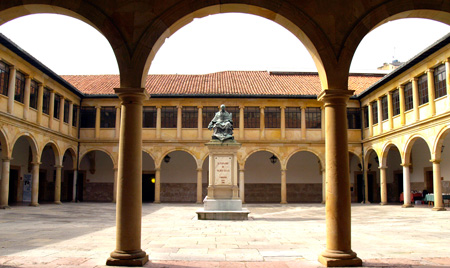 Fuente: Universidad de Oviedo.BIBLIOGRAFÍAKumar, N. y Steenkamp, J.B. (2007), La estrategia de las marcas blancas, Ediciones Deusto, Madrid. Liu, Y. y Yang, R. (2009), “Competing loyalty programs: impact of market saturation, market share and category expandability”, Journal of Marketing, 73, 1 (january), 83-108.